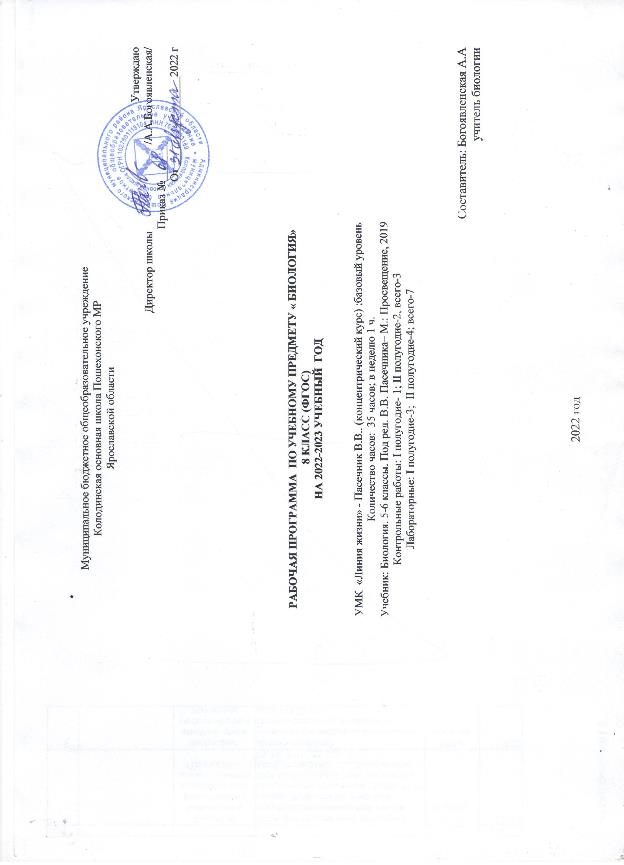 Муниципальное бюджетное общеобразовательное учреждениеКолодинская основная школа Пошехонского МР Ярославской областиУтверждаюДиректор школы _____________________/А.А.Богоявленская/Приказ №___________От ____________________2022 гРАБОЧАЯ ПРОГРАММА  ПО УЧЕБНОМУ ПРЕДМЕТУ « БИОЛОГИЯ»  8 КЛАСС НА 2022-2023 УЧЕБНЫЙ  ГОД УМК  «Линия жизни» - Пасечник В.В.. (концентрический курс) ;базовый уровеньКоличество часов:  68 часов; в неделю 2 ч.Учебник: Биология. 8 класс. Под ред. В.В. Пасечника– М.: Просвещение, 2021Контрольные работы: I полугодие- 1; II полугодие-2, всего-3 Лабораторные: I полугодие-3;  II полугодие-4; всего-7Составитель: Богоявленская А.Аучитель биологии2022  годПланируемые результаты.В результате изучения курса биологии в основной школе:Выпускник научится пользоваться научными методами для распознания биологических проблем; давать научное объяснение биологическим фактам, процессам, явлениям, закономерностям, их роли в жизни организмов и человека; проводить наблюдения за живыми объектами, собственным организмом; описывать биологические объекты, процессы и явления; ставить несложные биологические эксперименты и интерпретировать их результаты.Выпускник овладеет системой биологических знаний – понятиями, закономерностями, законами, теориями, имеющими важное общеобразовательное и познавательное значение; сведениями по истории становления биологии как науки.Выпускник освоит общие приемы: оказания первой помощи; рациональной организации труда и отдыха; выращивания и размножения культурных растений и домашних животных, ухода за ними; проведения наблюдений за состоянием собственного организма; правила работы в кабинете биологии, с биологическими приборами и инструментами. Выпускник приобретет навыки использования научно-популярной литературы по биологии, справочных материалов (на бумажных и электронных носителях), ресурсов Интернета при выполнении учебных задач.Выпускник получит возможность научиться:• осознанно использовать знания основных правил поведения в природе и основ здорового образа жизни в быту;• выбирать целевые и смысловые установки в своих действиях и поступках по отношению к живой природе, здоровью своему и окружающих;• ориентироваться в системе познавательных ценностей – воспринимать информацию биологического содержания в научно-популярной литературе, средствах массовой информации и Интернет-ресурсах, критически оценивать полученную информацию, анализируя ее содержание и данные об источнике информации;• создавать собственные письменные и устные сообщения о биологических явлениях и процессах на основе нескольких источников информации, сопровождать выступление презентацией, учитывая особенности аудитории сверстников.Человек и его здоровье Выпускник научится:• выделять существенные признаки биологических объектов (животных клеток и тканей, органов и систем органов человека) и процессов жизнедеятельности, характерных для организма человека;• аргументировать, приводить доказательства взаимосвязи человека и окружающей среды, родства человека с животными;• аргументировать, приводить доказательства отличий человека от животных; • аргументировать, приводить доказательства необходимости соблюдения мерпрофилактики заболеваний, травматизма, стрессов, вредных привычек, нарушения осанки, зрения, слуха, инфекционных и простудных заболеваний;• объяснять эволюцию вида Человек разумный на примерах сопоставления биологических объектов и других материальных артефактов;• выявлять примеры и пояснять проявление наследственных заболеваний учеловека, сущность процессов наследственности и изменчивости, присущей человеку;• различать по внешнему виду, схемам и описаниям реальные биологические объекты (клетки, ткани органы, системы органов) или их изображения, выявлять отличительные признаки биологических объектов;• сравнивать биологические объекты (клетки, ткани, органы, системы органов), процессы жизнедеятельности (питание, дыхание, обмен веществ, выделение и др.); делать выводы и умозаключения на основе сравнения;• устанавливать взаимосвязи между особенностями строения и функциями клеток и тканей, органов и систем органов;• использовать методы биологической науки: наблюдать и описывать биологические объекты и процессы; проводить исследования с организмом человека и объяснять их результаты;• знать и аргументировать основные принципы здорового образа жизни, рациональной организации труда и отдыха;• анализировать и оценивать влияние факторов риска на здоровье человека; • описывать и использовать приемы оказания первой помощи;• знать и соблюдать правила работы в кабинете биологии. Выпускник получит возможность научиться:• объяснять необходимость применения тех или иных приемов при оказании первой доврачебной помощи при отравлениях, ожогах, обморожениях, травмах, спасении утопающего, кровотечениях;• находить информацию о строении и жизнедеятельности человека в научно-популярной литературе, биологических словарях, справочниках, Интернет-ресурсе, анализировать и оценивать ее, переводить из одной формы в другую;• ориентироваться в системе моральных норм и ценностей по отношению к собственному здоровью и здоровью других людей;• находить в учебной, научно-популярной литературе, Интернет-ресурсах информацию об организме человека, оформлять ее в виде устных сообщений и докладов;• анализировать и оценивать целевые и смысловые установки в своих действиях и поступках по отношению к здоровью своему и окружающих; последствия влияния факторов риска на здоровье человека.• создавать собственные письменные и устные сообщения об организме человека и его жизнедеятельности на основе нескольких источников информации, сопровождать выступление презентацией, учитывая особенности аудитории сверстников;• работать в группе сверстников при решении познавательных задач связанных с особенностями строения и жизнедеятельности организма человека, планировать совместную деятельность, учитывать мнение окружающих и адекватно оценивать собственный вклад в деятельность группы.Биологическое образование в основной школе должно обеспечить формирование биологической и экологической грамотности, расширение представлений об уникальных особенностях живой природы, ее многообразии и эволюции, человеке как биосоциальном существе, развитие компетенций в решении практических задач, связанных с живой природой.Освоение учебного предмета «Биология» направлено на развитие у обучающихся ценностного отношения к объектам живой природы, создание условий для формирования интеллектуальных, гражданских, коммуникационных, информационных компетенций. Обучающиеся овладеют научными методами решения различных теоретических и практических задач, умениями формулировать гипотезы, конструировать, проводить эксперименты, оценивать и анализировать полученные результаты, сопоставлять их с объективными реалиями жизни.Учебный предмет «Биология» способствует формированию у обучающихся умения безопасно	использовать	лабораторное	оборудование,	проводить	исследования, анализировать	полученные     результаты,     представлять     и     научно     аргументировать полученные выводы.Изучение предмета «Биология» в части формирования у обучающихся научного мировоззрения, освоения общенаучных методов (наблюдение, измерение, эксперимент, моделирование), освоения практического применения научных знаний основано на межпредметных связях с предметами: «Физика», «Химия», «География», «Математика»,«Экология», «Основы безопасности жизнедеятельности», «История», «Русский язык», «Литература» и др.Человек и его здоровье. Введение в науки о человеке.Значение знаний об особенностях строения и жизнедеятельности организма человека для самопознания и сохранения здоровья. Комплекс наук, изучающих организм человека. Научные методы изучения человеческого организма (наблюдение, измерение, эксперимент). Место человека в системе животного мира. Сходства и отличия человека и животных. Особенности человека как социального существа. Происхождение современного человека. Расы.Общие свойства организма человека.Клетка – основа строения, жизнедеятельности и развития организмов. Строение, химический состав, жизненные свойства клетки. Ткани, органы и системы органов организма человека, их строение и функции. Организм человека как биосистема. Внутренняя среда организма (кровь, лимфа, тканевая жидкость). Нейрогуморальная регуляция функций организма.Регуляция функций организма, способы регуляции. Механизмы регуляции функций. Нервная система: центральная и периферическая, соматическая и вегетативная. Нейроны, нервы, нервные узлы. Рефлекторный принцип работы нервной системы. Рефлекторная дуга. Спинной мозг. Головной мозг. Большие полушария головного мозга. Особенности развития головного мозга человека и его функциональная асимметрия. Нарушения деятельности нервной системы и их предупреждение.Железы и их классификация. Эндокринная система. Гормоны, их роль в регуляции физиологических функций организма. Железы внутренней секреции: гипофиз, эпифиз, щитовидная железа, надпочечники. Железы смешанной секреции: поджелудочная и половые железы. Регуляция функций эндокринных желез.Опора и движение.Опорно-двигательная система: строение, функции. Кость: химический состав, строение, рост. Соединение костей. Скелет человека. Особенности скелета человека, связанные с прямохождением и трудовой деятельностью. Влияние факторов окружающей среды и образа жизни на развитие скелета. Мышцы и их функции. Значение физических упражнений для правильного формирования скелета и мышц. Гиподинамия. Профилактика травматизма. Первая помощь при травмах опорно-двигательного аппарата. Кровь и кровообращение.Функции крови илимфы. Поддержание постоянства внутренней среды. Гомеостаз. Состав крови. Форменные элементы крови: эритроциты, лейкоциты, тромбоциты. Группы крови. Резус-фактор. Переливание крови. Свертывание крови. Иммунитет. Факторы, влияющие на иммунитет. Значение работ Л. Пастера и И.И. Мечникова в области иммунитета. Роль прививок в борьбе с инфекционными заболеваниями. Кровеносная и лимфатическая системы: строение, функции. Строение сосудов. Движение крови по сосудам. Строение и работа сердца. Сердечный цикл. Пульс. Давление крови. Движение лимфы по сосудам. Гигиена сердечно-сосудистой системы. Профилактика сердечно-сосудистых заболеваний. Виды кровотечений, приемы оказания первой помощи при кровотечениях.Дыхание. Дыхательная система: строение и функции. Этапы дыхания. Легочные объемы. Газообмен в легких и тканях. Регуляция дыхания. Гигиена дыхания. Вред табакокурения. Предупреждение распространения инфекционных заболеваний и соблюдение мер профилактики для защиты собственного организма. Первая помощь при остановке дыхания, спасении утопающего, отравлении угарным газом.Пищеварение.Питание. Пищеварение. Пищеварительная система: строение и функции. Ферменты, роль ферментов в пищеварении. Обработка пищи в ротовой полости. Зубы и уход за ними. Слюна и слюнные железы. Глотание. Пищеварение в желудке. Желудочный сок. Аппетит.Пищеварение в тонком кишечнике. Роль печени и поджелудочной железы в пищеварении. Всасывание питательных веществ. Особенности пищеварения в толстом кишечнике. Вклад Павлова И. П. в изучение пищеварения. Гигиена питания, предотвращение желудочно-кишечных заболеваний.Обмен веществ и энергии.Обмен веществ и превращение энергии. Две стороны обмена веществ и энергии. Обмен органических и неорганических веществ. Витамины. Проявление гиповитаминозов и авитаминозов, и меры их предупреждения. Энергетический обмен и питание. Пищевые рационы. Нормы питания. Регуляция обмена веществ.Поддержание температуры тела. Терморегуляция при разных условиях среды. Покровы тела. Уход за кожей, волосами, ногтями. Роль кожи в процессах терморегуляции. Приемы оказания первой помощи при травмах, ожогах, обморожениях и их профилактика. Выделение.Мочевыделительная система: строение и функции. Процесс образования и выделения мочи, его регуляция. Заболевания органов мочевыделительной системы и меры их предупреждения.Размножение и развитие. Половая система: строение и функции. Оплодотворение и внутриутробное развитие. Роды. Рост и развитие ребенка. Половое созревание. Наследование признаков у человека. Наследственные болезни, их причины и предупреждение. Роль генетических знаний в планировании семьи. Забота о репродуктивном здоровье. Инфекции, передающиеся половым путем и их профилактика. ВИЧ, профилактика СПИДа.Сенсорные системы (анализаторы).Органы чувств и их значение в жизни человека. Сенсорные системы, их строение и функции. Глаз и зрение. Оптическая система глаза. Сетчатка. Зрительные рецепторы: палочки и колбочки. Нарушения зрения и их предупреждение. Ухо и слух. Строение и функции органа слуха. Гигиена слуха. Органы равновесия, мышечного чувства, осязания, обоняния и вкуса. Взаимодействие сенсорных систем. Влияние экологических факторов на органы чувств.Высшая нервная деятельность.Высшая нервная деятельность человека, работы И. М. Сеченова, И. П. Павлова, А. А. Ухтомского и П. К. Анохина. Безусловные и условные рефлексы, их значение. Познавательная деятельность мозга. Эмоции, память, мышление, речь. Сон и бодрствование. Значение сна. Предупреждение нарушений сна. Особенности психики человека: осмысленность восприятия, словесно-логическое мышление, способность к накоплению и передаче из поколения в поколение информации. Индивидуальные особенности личности. Психология и поведение человека. Цели и мотивы деятельности. Значение интеллектуальных, творческих и эстетических потребностей. Здоровье человека и его охрана.Здоровье человека. Соблюдение санитарно-гигиенических норм и правил здорового образа жизни. Укрепление здоровья: аутотренинг, закаливание, двигательная активность, сбалансированное питание. Влияние физических упражнений на органы и системы органов. Защитно-приспособительные реакции организма. Факторы, нарушающие здоровье Культура отношения к собственному здоровью и здоровью окружающих. Человек и окружающая среда. Значение окружающей среды как источника веществ и энергии. Социальная и природная среда, адаптации к ним. Краткая характеристика основных форм труда. Рациональная организация труда и отдыха. Соблюдение правил поведения в окружающей среде, в опасных и чрезвычайных ситуациях, как основа безопасности собственной жизни. Зависимость здоровья человека от состояния окружающей среды.Рабочая программа для 8 класса предусматривает изучение материала в следующей последовательности. На первых уроках рассматривается биосоциальная природачеловека, определяется место человека в природе, раскрывается предмет и методы анатомии, физиологии и гигиены, приводится знакомство с разно уровневой организацией организма человека. Затем вводится понятие о нервной и эндокринной системах, на последующих уроках дается обзор основных систем органов человека, об обмене веществ, об анализаторах, поведении и психике. На последних занятиях рассматривается индивидуальное развитие человека, наследственные и приобретенные качества личности. В рабочей программе я изменила последовательность изучения тем. Изучение нервной и эндокринной системы перенесена после темы «Строение организма», так как эти системы регулируют работу всех систем органов, поэтому такая последовательность в изучении более целесообразна. Примерная	программа основного общего образования содержит 23 лабораторные работы и одну экскурсию, все они включены в рабочую программу.Практикум:«Изучение микроскопического строения тканей организма человека» .«Самонаблюдение мигательного рефлекса и условия его проявления и торможения. Коленный рефлекс«Пальценосовая проба и особенности движений, связанных с функциями мозжечка и среднего мозга». «Изучение внешнего вида отдельных костей. Микроскопическое строение кости» «Мышцы человеческого тела» (выполняется либо в классе, либо дома) «Утомление при статической и динамической работе»«Самонаблюдение работы основных мышц, роль плечевого пояса в движениях руки» «Выявление плоскостопия» (выполняется дома).«Выявление нарушений осанки«Рассматривание крови человека и лягушки под микроскопом» «Положение венозных клапанов в опущенной и поднятой руке». «Определение скорости кровотока в сосудах ногтевого ложа».«Функциональная проба: Реакция сердечно-сосудистой системы на дозированную нагрузку. Подсчет пульса и А\Д до и после нагрузки».«Определение частоты дыхания. ЖЕЛ»«Изучение действия ферментов слюны на крахмал». «Обнаружение и устойчивость витамина С».«Установление зависимости между дозированной нагрузкой и уровнем энергетического обмена». «Изучение изменений работы зрачка»«Опыты, выявляющие иллюзии, связанные с бинокулярным зрением». «Поиск слепого пятна»«Выработка навыка зеркального письма»«Оценка объёма кратковременной памяти с помощью теста»«Измерение числа колебаний образа усеченной пирамиды в разных условияхДобавлена работа «Обнаружение и устойчивость витамина С», в связи с тем, что изучение этой темы, как правило, приходится на обострение сезонных простудных заболеваний и изучение этого вопроса мы считаем актуальным.Распределение часов по темам.практикум	и контрольные работы:Содержание программы Биология. Человек 8 класс (70 часов, 2 часа в неделю)Введение. (1 ч)Науки, изучающие организм человека: анатомия, физиология, психология и гигиена. Их становление и методы исследования.Предметные результаты обучения Учащиеся должны знать:- методы наук, изучающих человека;-основные этапы развития наук, изучающих человека. Учащиеся должны уметь:- выделять специфические особенности человека как биосоциального существа. Метапредметные результаты обученияУчащиеся должны уметь:- работать с учебником и дополнительной литературой. Раздел Происхождение человека(3 часа)Место человека в систематике. Доказательства животного происхождения человека. Основные этапы эволюции человека. Влияние биологических и социальных факторов на эволюцию человека. Человеческие расы. Человек как вид.ДемонстрацияМодель «Происхождение человека». Модели остатков древней культуры человека. Экскурсия» Происхождение человека»Предметные результаты обучения Учащиеся должны узнать: - место человека в систематике;- основные этапы эволюции человека; - человеческие расы.Учащиеся должны уметь:- объяснять место и роль человека в природе;-определять черты сходства и различия человека и животных;- доказывать несостоятельность расистских взглядов о преимуществах одних рас перед другими. Метапредметные результаты обучения Учащиеся должныуметь:— составлять сообщения на основе обобщения материала учебника и дополнительной литературы;-устанавливать причинно-следственные связи при анализе основных этапов эволюции и происхождения человеческих рас.Раздел Строение организма(4 часа)Общий обзор организма Уровни организации. Структура тела. Органы и системы органов. Клеточное строение организма. Ткани.Внешняя и внутренняя среда организма. Строение и функции клетки. Роль ядра в передаче наследственных свойств организма. Органоиды клетки. Деление. Жизненные процессы клетки: обмен веществ, биосинтез и биологическое окисление, их значение. Роль ферментов в обмене веществ. Рост и развитие клетки. Состояния физиологического покоя и возбуждения.Ткани. Образование тканей. Эпителиальные, соединительные, мышечные, нервная ткани. Строение и функция нейрона. Синапс.Демонстрация Разложение пероксида водорода ферментом каталазой. Лабораторные и практические работыРассматривание клеток и тканей в оптический микроскоп. Микропрепараты клетки, эпителиальной, соединительной, мышечной и нервной тканей.Рефлекторная регуляция органов и систем организма. Центральная и периферическая части нервной системы. Спинной и головной мозг. Нервы и нервные узлы. Рефлекс и рефлекторная дуга. Нейронные цепи. Процессы возбуждения и торможения, их значение. Чувствительные, вставочные и исполнительные нейроны. Прямые и обратные связи. Роль рецепторов в восприятии раздражений.Лабораторные и практические работыСамонаблюдение мигательного рефлекса и условия его проявления и торможения. Коленный рефлекс и др. Предметные результаты обучения Учащиеся должны знать:-общее строение организма человека; -строение тканей организма человека;- рефлекторную регуляцию органов и систем организма человека. Учащиеся должны уметь:-выделять существенные признаки организма человека, особенности его биологической природы; - наблюдать и описывать клетки и ткани на готовых микропрепаратах;- выделять существенные признаки процессов рефлекторной регуляции жизнедеятельности организма человека.Метапредметные результаты обучения Учащиеся должныуметь:-сравнивать клетки, ткани организма человека и делать выводы на основе сравнения;- проводить биологические исследования и делать выводы на основе полученных результатов. Раздел Нервная система(6 часов)Значение нервной системы. Мозг и психика. Строение нервной системы: спинной и головной мозг — центральная нервная система, нервы и нервные узлы — периферическая. Строение и функции спинного мозга. Строение головного мозга. Функции продолговатого, среднего мозга, моста и мозжечка. Передний мозг. Функции промежуточного мозга и коры больших полушарий. Старая и новая кора больших полушарий головного мозга. Аналитико-синтетическая и замыкательная функции коры больших полушарий головного мозга. Доли больших полушарий и сенсорные зоны коры.Соматический и вегетативный отделы нервной системы. Симпатический и парасимпатический подотделы вегетативной нервной системы, их взаимодействие.Демонстрация Модель головного мозга человека. Лабораторные и практические работыПальценосовая проба и особенности движений, связанных с функциями мозжечка и среднего мозга. Предметные результаты обучения Учащиеся должны знать:- строение нервной системы;- соматический и вегетативный отделы нервной системы. Учащиеся должны уметь:- объяснять значение нервной системы врегуляции процессов жизнедеятельности; - объяснять влияние отделов нервной системы на деятельность органов; Метапредметные результаты обучения Учащиеся должныуметь:— проводить биологические исследования и делать выводы на основе Раздел Железы внутренней секреции (эндокринная система) (3 часа)Железы внешней, внутренней и смешанной секреции. Свойства гормонов. Взаимодействие нервной и гуморальной регуляции. Промежуточный мозг и органы эндокринной системы. Гормоны гипофиза и щитовидной железы, их влияние на рост и развитие, обмен веществ. Гормоны половых желез, надпочечников и поджелудочной железы. Причины сахарного диабета.Демонстрация Модель черепа с откидной крышкой для показа местоположения гипофиза. Модель гортани с щитовидной железой. Модель почек с надпочечниками.Предметные результаты обучения Учащиеся должны знать: - железы внешней, внутренней и смешанной секреции;-взаимодействие нервной и гуморальной регуляции. Учащиеся должны уметь:-выделять существенные признаки строения и функционирования органов эндокринной системы; - устанавливать единство нервной и гуморальной регуляции.Метапредметные результаты обучения Учащиеся должны уметь: -классифицировать железы в организме человека;- устанавливать взаимосвязи при обсуждении взаимодействия нервной и гуморальной регуляции. Раздел Опорно-двигательная система (8 часов)Скелет и мышцы, их функции. Химический состав костей, их макро- и микростроение, типы костей. Скелет человека, его приспособление к прямо-хождению, трудовой деятельности. Изменения, связанные с развитием мозга и речи. Типы соединений костей: неподвижные, полуподвижные, подвижные (суставы). Строение мышц и сухожилий. Обзор мышц человеческого тела. Мышцы-антагонисты и синергисты. Работа скелетных мышц и их регуляция. Понятие о двигательной единице. Изменение мышцы при тренировке. Последствия гиподинамии. Энергетика мышечного сокращения. Динамическая и статическая работа. Нарушения осанки и развитие плоскостопия: причины, выявление, предупреждение и исправление.Первая помощь при ушибах, переломах костей и вывихах суставов.Демонстрация Скелет и муляжи торса человека, черепа, костей конечностей, позвонков. Распилы костей. Приемы оказания первой помощи при травмах.ПрактикумИзучение внешнего вида отдельных костей. Микроскопическое строение кости. Мышцы человеческого тела (выполняется либо в классе, либо дома). Утомление при статической и динамической работе. Выявление нарушений осанки. Выявление плоскостопия (выполняется дома). Самонаблюдения работы основных мышц, роли плечевого пояса в движениях руки.Предметные результаты обучения Учащиеся должны знать: - строение скелета и мышц, их функции.Учащиеся должны уметь:- объяснять особенности строения скелета человека;- распознавать на наглядных пособиях кости скелета конечностей и их поясов; - оказывать первую помощь при ушибах, переломах костей и вывихах суставов. Метапредметные результаты обучения Учащиеся должныуметь:-устанавливать причинно-следственные связи на примере зависимости гибкости тела человека от строения его позвоночника.Раздел Внутренняя среда организма(3 часа)Компоненты внутренней среды: кровь, тканевая жидкость, лимфа. Их взаимодействие. Гомеостаз. Состав крови: плазма и форменные элементы (тромбоциты, эритроциты, лейкоциты). Функции клеток крови. Свертывание крови. Роль кальция и витамина К в свертывании крови. Анализ крови. Малокровие. Кроветворение.Борьба организма с инфекцией. Иммунитет. Защитные барьеры организма. Л. Пастер и И. И. Мечников. Антигены и антитела. Специфический и неспецифический иммунитет. Клеточный и гуморальный иммунитет. Иммунная система. Роль лимфоцитов в иммунной защите. Фагоцитоз. Воспаление. Инфекционные и паразитарные болезни. Ворота инфекции. Возбудители и переносчики болезни. Бацилло- и вирусоносители. Течение инфекционных болезней. Профилактика. Иммунология на службе здоровья: вакцины и лечебные сыворотки. Естественный и искусственный иммунитет. Активный и пассивный иммунитет. Тканевая совместимость. Переливание крови. Группы крови. Резус-фактор. Пересадка органов и тканей.Лабораторные и практические работыРассматривание крови человека и лягушки под микроскопом. Предметные результаты обучения Учащиеся должны знать: - компоненты внутренней среды организма человека;- защитные барьеры организма; - правила переливание крови. Учащиеся должны уметь:- выявлять взаимосвязь между особенностями строения клеток крови и их функциями; - проводить наблюдение и описание клеток крови на готовых микропрепаратах. Метапредметные результаты обучения Учащиеся должныуметь:- проводить сравнение клеток организма человека и делать выводы на основе сравнения; - выявлять взаимосвязи между особенностями строения клеток крови и их функциями. Раздел Кровеносная и лимфатическая системы организма (6 часов)Органы кровеносной и лимфатической систем, их роль в организме. Строение кровеносных и лимфатических сосудов. Круги кровообращения. Строение и работа сердца. Автоматизм сердца. Движение крови по сосудам. Регуляция кровоснабжения органов. Артериальное давление крови, пульс. Гигиена сердечно-сосудистой системы. Доврачебная помощь при заболевании сердца и сосудов. Первая помощь при кровотечениях.Демонстрация Модели сердца и торса человека. Приемы измерения артериального давления по методу Короткова. Приемы остановки кровотечений.Лабораторные и практические работыПоложение венозных клапанов в опущенной и поднятой руке.. Определение скорости кровотока в сосудах ногтевого ложа. Функциональная проба: реакция сердечно-сосудистой системы на дозированную нагрузку. Предметные результаты обучения Учащиеся должны знать:— органы кровеносной и лимфатической систем, их роль в организме; — о заболеваниях сердца и сосудов и их профилактике.Учащиеся должны уметь:-объяснять строение и роль кровеносной и лимфатической систем;- выделять особенности строения сосудистой системы и движения крови по сосудам; - измерять пульс и кровяное давление.Метапредметные результаты обучения Учащиеся должны уметь:— находить в учебной и научно-популярной литературе информацию о заболеваниях сердечно-сосудистой системы, оформлять её в виде рефератов, докладов.Раздел Дыхание(5 часов)Значение дыхания. Строение и функции органов дыхания. Голосообразование. Инфекционные и органические заболевания дыхательных путей, миндалин и околоносовых пазух, профилактика, доврачебная помощь. Газообмен в легких и тканях. Механизмы вдоха и выдоха. Нервная и гуморальная регуляция дыхания. Охрана воздушной среды. Функциональные возможности дыхательной системы как показатель здоровья. Жизненная емкость легких.Выявление и предупреждение болезней органов дыхания. Флюорография. Туберкулез и рак легких. Первая помощь утопающему, при удушении и заваливании землей, электротравме. Клиническая и биологическая смерть. Искусственное дыхание и непрямой массаж сердца. Реанимация. Влияние курения и других вредных привычек на организм.Демонстрация Модель гортани. Модель, поясняющая механизм вдоха и выдоха. Приемы определения проходимости носовых ходов у маленьких детей. Роль резонаторов, усиливающих звук. Опыт по обнаружению углекислого газа в выдыхаемом воздухе. Измерение жизненной емкости легких. Приемы искусственного дыхания.ПрактикумОпределение частоты дыхания и жизненного объёма легких Предметные результаты обучения Учащиеся должны знать:— строение и функции органов дыхания; — механизмы вдоха и выдоха;— нервную и гуморальную регуляцию дыхания. Учащиеся должны уметь:— выделять существенные признаки процессов дыхания и газообмена;— оказывать первую помощь при отравлении угарным газом, спасении утопающего, простудных заболеваниях.Метапредметные результаты обучения Учащиеся должныуметь:— находить в учебной и научно-популярной литературе информацию об инфекционных заболеваниях, оформлять её в виде рефератов, докладов.Раздел Пищеварение(6 часов)Пищевые продукты и питательные вещества, их роль в обмене веществ. Значение пищеварения. Строение и функции пищеварительной системы: пищеварительный канал, пищеварительные железы. Пищеварение в различных отделах пищеварительного тракта. Регуляция деятельности пищеварительной системы. Заболевания органов пищеварения, их профилактика. Гигиена органов пищеварения. Предупреждение желудочно-кишечных инфекций и гельминтозов. Доврачебная помощь при пищевых отравлениях. Демонстрация Торс человека.ПрактикумДействие ферментов слюны на крахмал. Самонаблюдения: определение положения слюнных желез, движение гортани при глотании.Предметные результаты обучения	Учащиеся должны знать: — строение и функции пищеварительной системы;— пищевые продукты и питательные вещества, их роль в обмене веществ;— правила предупреждения желудочно-кишечных инфекций и гельминтозов. Учащиеся должны уметь:— выделять существенные признаки процессов питания и пищеварения;— приводить доказательства (аргументировать) необходимости соблюдения мер профилактики нарушений работы пищеварительной системы.Метапредметные результаты обучения Учащиеся должныуметь:— проводить биологические исследования и делать выводы на основе полученных результатов. Раздел Обмен веществ и энергии(3 часа)Обмен веществ и энергии — основное свойство всех живых существ. Пластический и энергетический обмен. Обмен белков, жиров, углеводов, воды и минеральных солей. Заменимые и незаменимые аминокислоты, микро- и макроэлементы. Роль ферментов в обмене веществ. Витамины. Энергозатраты человека и пищевой рацион. Нормы и режим питания. Основной и общий обмен. Энергетическая емкость пищи.ПрактикумУстановление зависимости между нагрузкой и уровнем энергетического обмена по результатам функциональной пробы с задержкой дыхания до и после нагрузки. Обнаружение и устойчивость витамина С.Предметные результаты обучения	Учащиеся должны знать:— обмен веществ и энергии — основное свойство всех живых существ; — роль ферментов в обмене веществ;— классификацию витаминов; — нормы и режим питания. Учащиеся должны уметь:- объяснять роль витаминов в организме человека;- приводить доказательства (аргументация) необходимости для соблюдения мер профилактики нарушений развития авитаминозов.Метапредметные результаты обучения Учащиеся должны уметь: - классифицировать витамины.Раздел . Покровные органы. Терморегуляция. Выделение(4 часа)Наружные покровы тела человека. Строение и функции кожи. Ногти и волосы. Роль кожи в обменных процессах. Рецепторы кожи. Участие в теплорегуляции.Уход за кожей, ногтями и волосами в зависимости от типа кожи. Гигиена одежды и обуви. Причины кожных заболеваний. Грибковые и паразитарные болезни, их профилактика и лечение у дерматолога. Травмы: ожоги, обморожения.Терморегуляция организма. Закаливание. Доврачебная помощь при общем охлаждении организма. Первая помощь при тепловом и солнечном ударе.Демонстрация Рельефная таблица «Строение кожи».Значение органов выделения в поддержании гомеостаза внутренней среды организма. Органы мочевыделительной системы, их строение и функции. Строение и работа почек. Нефроны. Первичная и конечная моча. Заболевания органов выделительной системы и их предупреждение.Демонстрация Модель почки. Рельефная таблица «Органы выделения». Предметные результаты обучения Учащиеся должны знать:- наружные покровы тела человека; - строение и функция кожи;- органы мочевыделительной системы, их строение и функции;- заболевания органов выделительной системы и способы их предупреждения. Учащиеся должны уметь:- выделять существенные признаки покровов тела, терморегуляции;- оказывать первую помощь при тепловом и солнечном ударах, ожогах, обморожениях, травмах кожного покрова.Метапредметные результаты обучения Учащиеся должны уметь:— проводить биологические исследования и делать выводы на основе полученных результатов.. Раздел . Анализаторы(5 часов)Анализаторы и органы чувств. Значение анализаторов. Достоверность получаемой информации. Иллюзии и их коррекция. Зрительный анализатор. Положение и строение глаз. Ход лучей через прозрачную среду глаза. Строение и функции сетчатки. Корковая часть зрительного анализатора. Бинокулярное зрение. Гигиена зрения. Предупреждение глазных болезней, травм глаза. Предупреждение близорукости и дальнозоркости. Коррекция зрения. Слуховой анализатор. Значение слуха. Строение и функции наружного, среднего и внутреннего уха. Рецепторы слуха. Корковая часть слухового анализатора. Гигиена органов слуха. Причины тугоухости и глухоты, их предупреждение.Органы равновесия, кожно-мышечной чувствительности, обоняния и вкуса и их анализаторы. Взаимодействие анализаторов.Демонстрация Модели глаза и уха. Опыты, выявляющие функции радужной оболочки, хрусталика, палочек и колбочек.Практикум«Изучение изменений работы зрачка»«Опыты, выявляющие иллюзии, связанные с бинокулярным зрением; обнаружение слепого пятна. Предметные результаты обучения Учащиеся должны знать:- анализаторы и органы чувств, их значение. Учащиеся должны уметь:- выделять существенные признаки строения и функционирования органов чувств. Метапредметные результаты обучения	Учащиеся должна уметь:-устанавливать причинно-следственные связи междустроением анализатора и выполняемой им функцией; -проводить биологические исследования и делать выводы на основе полученных результатов.Раздел . Высшая нервная деятельность. Поведение. Психика (5 часов)Вклад отечественных ученых в разработку учения о высшей нервной деятельности. И. М. Сеченов и И. П. Павлов. Открытие центрального торможения. Безусловные и условные рефлексы. Безусловное иусловное торможение. Закон взаимной индукции возбуждения-торможения. Учение А. А. Ухтомского о доминанте.Врожденные программы поведения: безусловные рефлексы, инстинкты, запечатление. Приобретенные программы поведения: условные рефлексы, рассудочная деятельность, динамический стереотип. Биологические ритмы. Сон и бодрствование. Стадии сна. Сновидения. Особенности высшей нервной деятельности человека: речь и сознание, трудовая деятельность. Потребности людей и животных. Речь как средство общения и как средство организации своего поведения. Внешняя и внутренняя речь. Роль речи в развитии высших психических функций. Осознанные действия и интуиция.Познавательные процессы: ощущение, восприятие, представления, память, воображение, мышление. Волевые действия, побудительная и тормозная функции воли. Внушаемость и негативизм. Эмоции: эмоциональные реакции, эмоциональные состояния и эмоциональные отношения (чувства). Внимание. Физиологические основы внимания, его виды и основные свойства. Причины рассеянности. Воспитание внимания, памяти, воли. Развитие наблюдательности и мышления.Демонстрация Безусловные и условные рефлексы человека (по методуречевого подкрепления). Двойственные изображения. Иллюзии установки. Выполнение тестов на наблюдательность и внимание, логическую и механическую память, консерватизм мышления и пр.Лабораторные и практические работыВыработка навыка зеркального письма как пример разрушения старого и выработки нового динамического стереотипа. Изменение числа колебаний образа усеченной пирамиды при непроизвольном, произвольном внимании и при активной работе с объектом.Предметные результаты обучения Учащиеся должны знать:- вклад отечественных ученых в разработку учения о высшей нервной деятельности; -особенности высшей нервной деятельности человека.Учащиеся должны уметь:-выделять существенные особенности поведения и психики человека;- объяснять роль обучения и воспитания в развитии поведения и психики человека;- характеризовать особенности высшей нервной деятельности человека и роль речи в развитии человека. Метапредметные результаты обучения Учащиеся должныуметь:— классифицировать типы и виды памяти.Раздел Индивидуальное развитие организма (5 часов)Жизненные циклы организмов. Бесполое и половое размножение. Преимущества полового размножения. Мужская и женская половые системы. Сперматозоиды и яйцеклетки. Роль половых хромосом в определении пола будущего ребенка. Менструации и поллюции. Образование и развитие зародыша: овуляция, оплодотворение яйцеклетки, укрепление зародыша в матке. Развитие зародыша и плода. Беременность и роды. Биогенетический закон Геккеля—Мюллера и причины отступления от него. Влияние наркогенных веществ (табака, алкоголя, наркотиков) на развитие и здоровье человека.Наследственные и врожденные заболевания. Заболевания, передающиеся половым путем: СПИД, сифилис и др.; их профилактика.Развитие ребенка после рождения. Новорожденный и грудной ребенок, уход за ним. Половое созревание. Биологическая и социальная зрелость. Вред ранних половых контактов и абортов.Индивид и личность. Темперамент и характер. Самопознание, общественный образ жизни, межличностные отношения. Стадии вхождения личности в группу. Интересы, склонности, способности. Выбор жизненного пути.Демонстрация Тесты, определяющие тип темперамента. Предметные результаты обучения Учащиеся должны знать: - жизненные циклы организмов;- мужскую и женскую половые системы;-наследственные и врожденные заболевания и заболевания, передающиеся половым путем, а также меры их профилактики.Учащиеся должны уметь:- выделять существенные признаки органов размножения человека;- объяснять вредное влияния никотина, алкоголя и наркотиков на развитие плода;- приводить доказательства (аргументация) необходимости соблюдения мер профилактики инфекций, передающихся половым путем, ВИЧ-инфекции, медико-генетического консультирования для предупреждения наследственных заболеваний человека.Метапредметные результаты обучения Учащиеся должны уметь:- приводить доказательства (аргументация) взаимосвязи человека и окружающей среды, зависимости здоровья человека от состояния окружающей среды, необходимости защиты среды обитания человека. Личностные результаты обучения	Учащиеся должны:- испытывать чувство гордости за российскую биологическую науку; - следить за соблюдением правил поведения в природе;- понимать основные факторы, определяющие взаимоотношения человека и природы; -уметь реализовывать теоретические познания на практике;- понимать ценность здорового и безопасного образа жизни;- признавать ценность жизни во всех её проявлениях и необходимость ответственного, бережного отношения к окружающей среде;- осознавать значение семьи в жизни человека и общества; - принимать ценности семейной жизни;- уважительно и заботливо относиться к членам своей семьи;- понимать значение обучения для повседневной жизни и осознанного выбора профессии; - проводить работу над ошибками для внесения корректив в усваиваемые знания;- признавать право каждого на собственное мнение;-формировать эмоционально-положительное отношение сверстников к себе через глубокое знание зоологической науки;- проявлять готовность к самостоятельным поступкам и действиям на благо природы; - уметь отстаивать свою точку зрения;- критично относиться к своим поступкам, нести ответственность за их последствия;- уметь слушать и слышать другое мнение, вести дискуссию, оперировать фактами как для доказательства, так и для опровержения существующего мнения.Подведем итоги 2 часаКалендарно-тематическое планированиетемаКоличество часов по программеКоличество часов по КТПРаздел 1 Введение.21Раздел 2. Происхождение человека33Раздел 3. Строение организма44Раздел 4. Опорно-двигательная система78Раздел 5. Внутренняя среда организма33Раздел 6. Кровеносная и лимфатическая системы организма67Раздел 7. Дыхание45Раздел 8. Пищеварение66Раздел 9 обмен веществ и энергии .34№ п/пНаименование разделов иВсего часовИз них:Из них:Из них:Из них:Из них:Из них:№ п/птемВсего часовпрактикумДатаДатаКонтрольные работы. Промежуточная аттестацияДатаДатаэкску1.Раздел 1. Введение. Науки, изучающие организм человека22.Раздел 2. Происхождение человека.3113.Раздел 3. Строение и функции организма424.Раздел 4. Опорно-двигательная система855.Раздел 5. Внутренняя среда организма316.Раздел 6. Кровеносная и лимфатическая системы737.Раздел 7. Дыхательная система5118.Раздел 8. Пищеварительная система639.Раздел 9. Обмен веществ и превращение энергии32110.Раздел 10. Покровные органы. Теплорегуляция4211.Раздел 11.Нервная система человека.5112.Раздел 12. Анализаторы. Органы чувств52113.Раздел 13. Высшая нервная деятельность. Поведение. Психика5314.Раздел 14. Железы внутренней секреции315.Раздел 15. Индивидуальное развитие организма5Итоги года(21Итого70235№ урока№ урокаДат аДат аТема урокаПрименяемое оборудование.Дом зад.ПримечаниеРаздел 1. Введение. Науки, изучающие организм человекаРаздел 1. Введение. Науки, изучающие организм человекаРаздел 1. Введение. Науки, изучающие организм человекаРаздел 1. Введение. Науки, изучающие организм человекаРаздел 1. Введение. Науки, изучающие организм человекаРаздел 1. Введение. Науки, изучающие организм человекаРаздел 1. Введение. Науки, изучающие организм человекаРаздел 1. Введение. Науки, изучающие организм человека1Науки о человеке.Науки о человеке.КомпьютерП 1, 2Презентация. Тесты Электронное приложение к учебнику,Учебное электронное издание. Лабораторный практикум . биология 6-11классыРаздел 2.Раздел 2.Происхождение человека3ч.2Систематическое положение человекаСистематическое положение человекаМодели остатков древней культуры человека, Модель «Происхождение человека».П3Презентация. Тесты Электронное приложение к учебнику,Учебное электронное издание. Лабораторный практикум. биология 6-11классы3Виртуальная Экскурсия « Происхождение человека»Виртуальная Экскурсия « Происхождение человека»компьютерП 4Презентация. тесты4Расы человека.Расы человека.П 5Электронное приложение к учебнику,Учебное электронное издание. Лабораторный практикум . биология 6-11классы презентацияРаздел 3.Строение организма и функции организма 4чРаздел 3.Строение организма и функции организма 4чРаздел 3.Строение организма и функции организма 4чРаздел 3.Строение организма и функции организма 4чРаздел 3.Строение организма и функции организма 4чРаздел 3.Строение организма и функции организма 4чРаздел 3.Строение организма и функции организма 4чРаздел 3.Строение организма и функции организма 4ч5Вводная контрольная работаВводная контрольная работаКомпьютер. Электронное приложение к учебнику,П 6Презентация. Тесты-Учебное электронное издание. Лабораторный практикум. Биология 6-11классы-БЭНП по биологии-электронные таблицы6Анализ к\р.Общий обзор организма человека. Клеточное строение организмаАнализ к\р.Общий обзор организма человека. Клеточное строение организмаСветовой микроскоп, микропрепараты, динамическая модель клетки Электронное приложение к учебнику,П 7Презентация. Тесты-Учебное электронное издание. Лабораторный практикум . биология 6-11классы-БЭНП по биологии-электронные таблицы7Ткани: эпителиальная, соединительная, мышечная ЛР№1«Микроскопическое строение тканей организма человека»Ткани: эпителиальная, соединительная, мышечная ЛР№1«Микроскопическое строение тканей организма человека»Световой микроскоп, микропрепараты,П 8Презентация. Тесты Электронное приложение к учебнику,-Учебное электронное издание. Лабораторный практикум . биология 6-11классы8Нервная ткань. Рефлекторная регуляцияЛр №2. «Мигательный рефлекс и Коленный рефлекс»Нервная ткань. Рефлекторная регуляцияЛр №2. «Мигательный рефлекс и Коленный рефлекс»П 9Презентация. Тесты Электронное приложение к учебнику,-Учебное электронное издание. Лабораторный практикум . биология 6-11классы-БЭНП по биологии-электронные таблицыРаздел 4.Опорно-двигательная 8Раздел 4.Опорно-двигательная 8Раздел 4.Опорно-двигательная 8Раздел 4.Опорно-двигательная 8Раздел 4.Опорно-двигательная 8Раздел 4.Опорно-двигательная 8Раздел 4.Опорно-двигательная 8Раздел 4.Опорно-двигательная 817Состав опорно-двигательного аппарата.Лр№3 «Внешнее иСостав опорно-двигательного аппарата.Лр№3 «Внешнее иМодели костей. Световой микроскоп. Микропрепараты костейП 10Презентация. Тесты спилы. Электронное приложение к учебнику,микроскопическое строение кости»-Учебное электронное издание. Лабораторный практикум . биология 6-11классы-БЭНП по биологии-электронные таблицы18Скелет человека. Осевой скелет и скелет конечностейМакет позвонков Скелет человека разборный.Учебное электронное издание. Электронные таблицыП 11Презентация. Тесты Электронное приложение к учебнику,- Лабораторный практикум . биология 6-11классы-БЭНП по биологии19Соединения костейКомпьютер. Электронноеприложение к учебникуП 12Презентация. Тесты-Лабораторный практикум . биология 6-11классы-БЭНП по биологии-электронные таблицы20Строение мышц. Обзор мышц человека(Практикум) «Мышцы тела»Компьютер.Электронное приложение к учебнику, электронные таблицыП 13Презентация. Тесты Лабораторный практикум. биология 6-11классы-БЭНП по биологии21Работа скелетных мышц и их регуляция(Практикум)«Работ а основных мышц»Компьютер.Электронное приложение к учебнику, электронные таблицыП 14Презентация. Тесты22Нарушения опорно-двигательной системы(Практикум) «Утомление при статической и динамической работе»	Компьютер.П 15Презентация. Тесты23Первая помощь при ушибах, переломах костей и вывихах суставов (Практикум) «Выявление плоскостопия и «нарушения осанки»Компьютер. Электронное приложение к учебникуП 16 подго товит ься к обоб щени юУчебное электронное издание. Лабораторный практикум . биология 6-11классы24.Обобщение знаний по теме: «ОПД»Раздел 5. Внутренняя среда организмаРаздел 5. Внутренняя среда организмаРаздел 5. Внутренняя среда организмаРаздел 5. Внутренняя среда организмаРаздел 5. Внутренняя среда организмаРаздел 5. Внутренняя среда организма25Кровь и остальные компоненты внутренней среды организма( Практикум) «Рассматривание крови человека и лягушки под микроскопом»Микропрепараты, микроскопыП 17Презентация. Тесты Электронное приложение к учебнику,-Учебное электронное издание. Лабораторный практикум. биология 6-11классы26Борьба организма с инфекцией. ИммунитетКомпьютер. Электронное приложение к учебнику,П 18Презентация. Тесты-Учебное электронное издание. Лабораторный практикум . биология 6-11классы27Иммунология на службе здоровьяКомпьютер. Электронное приложение к учебнику,П 19Презентация. Тесты-Учебное электронное издание. Лабораторный практикум . биология 6-11классы«биология модули» (ОМС)Раздел 6. Кровеносная и лимфатическая системы 7часов.Раздел 6. Кровеносная и лимфатическая системы 7часов.Раздел 6. Кровеносная и лимфатическая системы 7часов.Раздел 6. Кровеносная и лимфатическая системы 7часов.Раздел 6. Кровеносная и лимфатическая системы 7часов.28Транспортные системы организмаП 20Презентация. Тесты Электронноеприложение к учебнику,-Учебное электронное издание. Лабораторный практикум . биология 6-11классы29Круги кровообращенияКомпьютер. Электронное приложение к учебникуП 21Презентация. Тесты30Строение и работа сердца ( Практикум) «Скоростькровотока в сосудах ногтя».Модели сердца и торса человека.П 22Презентация. Тесты Электронноеприложение к учебнику,-31Движение крови по сосудам. ( Практикум) «Положение венозных клапанов в руке».Компьютер. Электронное приложение к учебникуП 23Презентация. Тесты3233Гигиена сердечнососудистой системы. Первая помощь при заболеваниях сердца и сосудов( Практикум) «Функциональная проба: Реакция сердечно-сосудистой системы на дозированную нагрузку. Подсчет пульса и А\Д до и после нагрузки».	Модели сердца и торса человека.П 24Презентация. Тесты Электронноеприложение к учебнику3233Первая помощь при кровотеченияхУрок-практикум. Оказание первой помощи при повреждениях скелета и кровотеченияхКомпьютер. Электронноеприложение к учебнику,П 25-Учебное электронное издание. Лабораторный практикум . биология 6-11классы34.Обобщение знаний по теме: «Внутренняя	среда организма и кровеносная система».Компьютер. Электронное приложение к учебникуРаздел 7.Дыхание (5 часов)35Значение дыхания. Органы дыхательной системы.Модель гортани.П 26П 27Презентация. Тесты Памятки упражнений, -Учебное электронное издание. Лабораторный практикум . биология 6- 11классы	Модель легкого Презентация. тесты36Легкие. Легочное и тканевое дыханиеМакет легких.П 26П 27Презентация. Тесты Памятки упражнений, -Учебное электронное издание. Лабораторный практикум . биология 6- 11классы	Модель легкого Презентация. тесты37Механизм вдоха и выдоха. Регуляция дыхания.Компьютер. Электронноеприложение к учебникуП 28Презентация. Тесты Электронноеприложение к учебнику,38Функциональные возможности дыхательной системы( Практикум) «Определение частоты дыхания.ЖЕЛ»П 29 Подгото виться к обобщен июПрезентация. тесты39Контрольно-обобщающий урок по теме: «Дыхание и С.С.С.»Пищеварение 6 ч.Пищеварение 6 ч.Пищеварение 6 ч.Пищеварение 6 ч.Пищеварение 6 ч.Пищеварение 6 ч.40.Питание и пищеварениеКомпьютер. Электронное приложение к учебнику,П 30Презентация. Тесты-Учебное электронное издание. Лабораторный практикум . биология 6-11классы41.Пищеварение в ротовой полости(Практикум) «Действие слюны на крахмал.Накрахмаленные бинт, нарезанный на кусочки 10 см. Вата. Спички.Петри. Аптечный 5% йод.П 31Презентация.42.Пищеварение в желудке и двенадцатиперстной кишке.Макет желудка. ПлакатыП 32Презентация. Тесты Электронноеприложение к учебнику,43.Всасывание. Роль печени. Функции толстого кишечникаКомпьютер. Электронное приложение к учебникуП 33Презентация. тесты44.Регуляция пищеваренияКомпьютер.П 34Презентация. Электронное приложение к учебнику,45.Гигиена органов пищеварения.П 35Презентация. Тесты Электронноеприложение к учебнику,-Учебное электронное издание. -Памятки по правильномупитаниюРаздел 9. Обмен веществ и превращениеэнергии4ч.Раздел 9. Обмен веществ и превращениеэнергии4ч.Раздел 9. Обмен веществ и превращениеэнергии4ч.Раздел 9. Обмен веществ и превращениеэнергии4ч.Раздел 9. Обмен веществ и превращениеэнергии4ч.Раздел 9. Обмен веществ и превращениеэнергии4ч.46.Обмен веществ и энергии – основное свойство всех живых существКомпьютер.Электронное приложение к учебникуП 36Презентация. Тесты-Учебное электронное издание. Лабораторный практикум . биология 6-11классы47Витамины( Практикум) «Обнаружение и устойчивость витамина С».таблица «Витамины», презентация «Витамины – чудесные вещества», компьютер, ваза с фруктами, штатив с пробирками, спиртовка, пипетка, дистиллированная вода, свежевыжатый яблочный сок, часы с секундной стрелкой, раствор йода, крахмальный клейстер.П 37Презентация. Тесты Электронноеприложение к учебнику,48.Энергозатраты человека и пищевой рацион( Практикум) «Зависимость между нагрузкой и уровнем энергетического обмена».Компьютер.П 38 подготов иться к обобщен июПрезентация. Тесты Электронноеприложение к учебнику,49Промежуточная аттестацияРаздел 10. Покровные органы. ТеплорегуляцияРаздел 10. Покровные органы. ТеплорегуляцияРаздел 10. Покровные органы. ТеплорегуляцияРаздел 10. Покровные органы. ТеплорегуляцияРаздел 10. Покровные органы. ТеплорегуляцияРаздел 10. Покровные органы. Теплорегуляция50.Анализ к\р. Покровы тела. КожаКомпьютер. Электронноеприложение к учебникуРельефная таблица-лупыП 39Презентация. Презентация. Тесты Электронноеприложение к учебнику,-Учебное электронное издание. Лабораторный практикум . биология 6-11классы51.Уход за кожей. Гигиена одежды и обуви.Компьютер. Электронноеприложение к учебнику,П 40Презентация. Тесты Презентация. Тесты-Учебное электронное издание.52.Терморегуляция организма. ЗакаливаниеКомпьютер. Электронноеприложение к учебнику,П 41-Учебное электронное издание.53.ВыделениеМакет почкиП 42Презентация.54.Обобщение по теме «Выделение. Покровы тела. Терморегуляция»Сообщения тестыРаздел 11.Нервная система человека.	5чРаздел 11.Нервная система человека.	5чРаздел 11.Нервная система человека.	5чРаздел 11.Нервная система человека.	5чРаздел 11.Нервная система человека.	5чРаздел 11.Нервная система человека.	5ч9Значение нервной системыП 43Презентация. Тесты Электронноеприложение к учебнику,-Учебное электронное издание. Лабораторный практикум . биология 6-11классы-БЭНП по биологии-электронные таблицы10Строение нервной системы. Спинной мозгКомпьютер Электронныетаблицы. .П 44Презентация. Тесты-Учебное электронное издание. Лабораторный практикум . биология 6-11классы-БЭНП по биологии11Строение головного мозга. Продолговатый, средний мозг, мост и мозжечок( Практикум) «Пальценосовая проба»Модель головного мозга человека, электронные таблицыП 45Презентация. Тесты Электронное приложение к учебнику,-Учебное электронное издание. Лабораторный практикум . биология 6-11классы-БЭНП по биологии12Функции переднего мозгаМодель головного мозга человекаП 4613Соматический и автономный (вегетативный) отделы нервной системыКомпьютерП 47Презентация. Тесты Электронноеприложение к учебнику,-Учебное электронное издание. Лабораторный практикум . биология 6-11классы-БЭНП по биологии-электронные таблицыРаздел 12 АнализаторыОрганы чувств5ч.55.АнализаторыЭлектронное приложение к учебникуП 48Презентация. Электронное приложение к учебнику,56.Зрительный анализатор(Практикум)«Изменения зрачка и иллюзии, связанные со зрением».Модель глазаП49Презентация. -Учебное электронное издание.57.Гигиена зрения. Предупреждение глазных болезней(Практикум) «Поиск слепого пятнаП 50Презентация. Электронное приложение к учебнику,58.Слуховой анализатор ОрганыМодель ухаП 51Презентация. Тестыравновесия, кожно-мышечное чувство, обоняние и вкусЭлектронное приложение к учебнику,59.Контрольно-обобщающий урок по теме: »Нервная система. Анализаторы»П 52Презентация. тестыРаздел 13.Высшая. нервная деятельность Поведение. Психика 5ч.Раздел 13.Высшая. нервная деятельность Поведение. Психика 5ч.Раздел 13.Высшая. нервная деятельность Поведение. Психика 5ч.Раздел 13.Высшая. нервная деятельность Поведение. Психика 5ч.Раздел 13.Высшая. нервная деятельность Поведение. Психика 5ч.Раздел 13.Высшая. нервная деятельность Поведение. Психика 5ч.60.Вклад отечественных ученых в разработку учения о В.Н.Д.Портреты ученых.П 53Презентация.61.Врожденные и приобретенные программы поведения( Практикум) «Выработка навыка зеркального письма»П 5462.Сон и сновиденияП 55Презентация. тесты63.Особенности высшей нервной деятельности человека. ( Практикум)«Объём кратковременной памяти»П 56Презентация. Электронноеприложение к учебнику,64.Воля. Эмоции. Внимание ( Практикум)«колебания образа усеченной пирамиды»П 57Презентация. Тесты Электронноеприложение к учебнику,Раздел 14.Железы внутренней секреции 3ч.Железы внутренней секреции 3ч.Железы внутренней секреции 3ч.14Роль эндокринной регуляцииЭлектронноеприложение к учебникуП 58Презентация. Учебное электронноеиздание. Лабораторный практикум . биология 6-11классы-БЭНП по биологии-электронные таблицы15Функция желез внутренней секрецииМакет щитовидной железы., электронные таблицы, компьютерП 59 Подгото виться к обобщен ию «Нервна я и эндокри нная системы »Презентация. Тесты Электронное приложение к учебнику,-Учебное электронное издание. Лабораторный практикум . биология 6-11классы-БЭНП по биологии16.Обобщающий урок по темам: «Нервная и эндокринная системы»тестРаздел 15. Индивидуальное развитие организма 4чРаздел 15. Индивидуальное развитие организма 4чРаздел 15. Индивидуальное развитие организма 4чРаздел 15. Индивидуальное развитие организма 4чРаздел 15. Индивидуальное развитие организма 4чРаздел 15. Индивидуальное развитие организма 4ч65.Размножение человека.Компьютер, ЦОРыП 60Презентация.-Учебное электронное издание.66.Развитие зародыша и плода.Компьютер. Электронное приложение к учебнику,П 61Рельефная таблица67.Наследственные и врожденные заболевания.Компьютер, ЦОРП 62Презентация. Электронноеприложение к учебнику,-сообщения68.Развитие ребенка после рождения. Интересы, склонности, способности. Гигиена систем органов. Основные заболевания. Здоровый образ жизни.Компьютер. Электронное приложение к учебникуП 63 64Презентация. Тесты Электронноеприложение к учебнику,-Учебное электронное издание.Итоги года(2час)69Итоговая контрольная работа70.Итоговый урок. Анализ к.р. Задание на лето.